<Commission>{PECH}Committee on Fisheries</Commission><RefProc>2016/2151</RefProc><RefTypeProc>(DEC)</RefTypeProc><Date>{12/12/2016}12.12.2016</Date><TypeAM>AMENDMENTS</TypeAM><RangeAM>1 - 15</RangeAM><TitreType>Draft opinion</TitreType><Rapporteur>Alain Cadec</Rapporteur>(PE592.309v01-00)<Titre>Discharge 2015: General budget of the EU - European Commission</Titre><DocRef>(2016/2151(DEC))</DocRef>AM_Com_NonLegOpinion<RepeatBlock-Amend><Amend>Amendment 		<NumAm>1</NumAm><RepeatBlock-By><Members>José Blanco López, Daciana Octavia Sârbu, Nicola Caputo, Clara Eugenia Aguilera García, Isabelle Thomas</Members></RepeatBlock-By><DocAmend>Draft opinion</DocAmend><Article>Paragraph 2</Article>Or. <Original>{ES}es</Original></Amend><Amend>Amendment 		<NumAm>2</NumAm><RepeatBlock-By><Members>Notis Marias</Members></RepeatBlock-By><DocAmend>Draft opinion</DocAmend><Article>Paragraph 3</Article>Or. <Original>{EL}el</Original></Amend><Amend>Amendment 		<NumAm>3</NumAm><RepeatBlock-By><Members>Notis Marias</Members></RepeatBlock-By><DocAmend>Draft opinion</DocAmend><Article>Paragraph 4</Article>Or. <Original>{EL}el</Original></Amend><Amend>Amendment 		<NumAm>4</NumAm><RepeatBlock-By><Members>Notis Marias</Members></RepeatBlock-By><DocAmend>Draft opinion</DocAmend><Article>Paragraph 6</Article>Or. <Original>{EL}el</Original></Amend><Amend>Amendment 		<NumAm>5</NumAm><RepeatBlock-By><Members>Notis Marias</Members></RepeatBlock-By><DocAmend>Draft opinion</DocAmend><Article>Paragraph 8</Article>Or. <Original>{EL}el</Original></Amend><Amend>Amendment 		<NumAm>6</NumAm><RepeatBlock-By><Members>José Blanco López, Daciana Octavia Sârbu, Nicola Caputo, Clara Eugenia Aguilera García, Isabelle Thomas</Members></RepeatBlock-By><DocAmend>Draft opinion</DocAmend><Article>Paragraph 8</Article>Or. <Original>{ES}es</Original></Amend><Amend>Amendment 		<NumAm>7</NumAm><RepeatBlock-By><Members>José Blanco López, Nicola Caputo</Members></RepeatBlock-By><DocAmend>Draft opinion</DocAmend><Article>Paragraph 9</Article>Or. <Original>{IT}it</Original></Amend><Amend>Amendment 		<NumAm>8</NumAm><RepeatBlock-By><Members>Notis Marias</Members></RepeatBlock-By><DocAmend>Draft opinion</DocAmend><Article>Paragraph 11</Article>Or. <Original>{EL}el</Original></Amend><Amend>Amendment 		<NumAm>9</NumAm><RepeatBlock-By><Members>Notis Marias</Members></RepeatBlock-By><DocAmend>Draft opinion</DocAmend><Article>Paragraph 12</Article>Or. <Original>{EL}el</Original></Amend><Amend>Amendment 		<NumAm>10</NumAm><RepeatBlock-By><Members>José Blanco López, Nicola Caputo</Members></RepeatBlock-By><DocAmend>Draft opinion</DocAmend><Article>Paragraph 12 a (new)</Article>Or. <Original>{IT}it</Original></Amend><Amend>Amendment 		<NumAm>11</NumAm><RepeatBlock-By><Members>José Blanco López, Nicola Caputo</Members></RepeatBlock-By><DocAmend>Draft opinion</DocAmend><Article>Paragraph 12 b (new)</Article>Or. <Original>{IT}it</Original></Amend><Amend>Amendment 		<NumAm>12</NumAm><RepeatBlock-By><Members>José Blanco López, Nicola Caputo</Members></RepeatBlock-By><DocAmend>Draft opinion</DocAmend><Article>Paragraph 12 c (new)</Article>Or. <Original>{IT}it</Original></Amend><Amend>Amendment 		<NumAm>13</NumAm><RepeatBlock-By><Members>José Blanco López, Daciana Octavia Sârbu, Nicola Caputo, Clara Eugenia Aguilera García, Isabelle Thomas</Members></RepeatBlock-By><DocAmend>Draft opinion</DocAmend><Article>Paragraph 13 a (new)</Article>Or. <Original>{ES}es</Original></Amend><Amend>Amendment 		<NumAm>14</NumAm><RepeatBlock-By><Members>Notis Marias</Members></RepeatBlock-By><DocAmend>Draft opinion</DocAmend><Article>Subheading 4</Article>Or. <Original>{EL}el</Original></Amend><Amend>Amendment 		<NumAm>15</NumAm><RepeatBlock-By><Members>Notis Marias</Members></RepeatBlock-By><DocAmend>Draft opinion</DocAmend><Article>Paragraph 14</Article>Or. <Original>{EL}el</Original></Amend></RepeatBlock-Amend>European Parliament2014-2019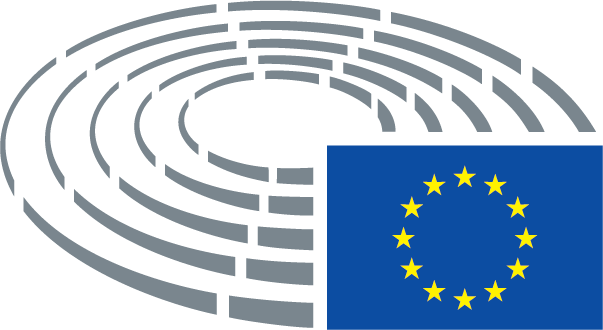 Draft opinionAmendment2.	Takes note of the opinions of the Court of Auditors on the legality and regularity of the transactions underlying the accounts; notes the adverse opinion of the Court of Auditors on payment appropriations, in respect of which the overall error rate was 3.8 %, but lower than in 2014 and with no specific error rate concerning fisheries; calls for fisheries to be dealt with separately and not merged with agriculture, in order to guarantee greater transparency in the area of fisheries;2.	Takes note of the opinions of the Court of Auditors on the legality and regularity of the transactions underlying the accounts; takes note that the positive trend of recent years in financial management has been maintained, with the accumulated error rate falling to 0.74% in 2015; notes the adverse opinion of the Court of Auditors on payment appropriations, in respect of which the overall error rate was 3.8 %, but lower than in 2014 and with no specific error rate concerning fisheries; calls for fisheries to be dealt with separately and not merged with agriculture, in order to guarantee greater transparency in the area of fisheries;Draft opinionAmendment3.	Is satisfied to see that the follow-up of DG MARE’s reservation made in its 2014 annual report in respect of the management and control system for the EFF programmes (2007-2013) has significantly reduced the number of operational programmes and Member States concerned to only five;3.	Stresses that the follow-up of DG MARE’s reservation made in its 2014 annual report in respect of the management and control system for the EFF programmes (2007-2013) has significantly reduced the number of operational programmes and Member States concerned to only five;Draft opinionAmendment4.	Is reassured that the internal control system implemented by DG MARE provides sufficient assurance to adequately manage the risk relating to the legality and regularity of the transactions;4.	Stresses that the internal control system implemented by DG MARE provides sufficient assurance to adequately manage the risk relating to the legality and regularity of the transactions;Draft opinionAmendment6.	Expresses regret, however, that the vast majority of Member States transmitted their operational programme related to the EMFF very late, which causes long delays in the mobilisation of funds;6.	Deplores the fact that the vast majority of Member States transmitted their operational programme related to the EMFF very late, causing long delays in the mobilisation of the Fund;Draft opinionAmendment8.	Takes the view that the Member States should improve the instruments and channels they use to transmit information to the Commission; recommends that the Commission exert greater pressure on Member States to submit reliable data;8.	Takes the view that the Member States should improve the instruments and channels they use to transmit information to the Commission;Draft opinionAmendment8.	Takes the view that the Member States should improve the instruments and channels they use to transmit information to the Commission; recommends that the Commission exert greater pressure on Member States to submit reliable data;8.	Takes the view that the Commission should establish a homogeneous and flexible system so that Member States deliver reliable data and improve the instruments and channels they use to transmit information to the Commission;Draft opinionAmendment9.	Calls on the Commission to provide all necessary assistance to the Member States to facilitate the transition from direct management to shared management of the EMFF; therefore welcomes the fact that this issue is taken fully into account in the DG MARE audit programme for 2017;9.	Calls on the Commission to provide all necessary assistance to the Member States to facilitate the transition from direct management to shared management of the EMFF and to ensure that EMFF resources are used properly and fully; therefore welcomes the fact that this issue is taken fully into account in the DG MARE audit programme for 2017;Draft opinionAmendment11.	Welcomes the fact that the Commission has accepted and taken account of all the Court’s recommendations;11.	Stresses its satisfaction at the fact that the Commission has accepted and taken account of all the Court’s recommendations;Draft opinionAmendment12.	Underlines and shares, however, the concerns that the Commission’s auditors have expressed with regard to the need to ensure that these agreements bring value for money and are economically and environmentally sustainable;12.	Underlines the need to ensure the environmental viability of agreements.Draft opinionAmendment12a.	Underlines that the information provided by independent ex post evaluations was not always sufficiently complete, consistent or comparable, which reduced its usefulness in the decision-making process and negotiations;Draft opinionAmendment12b.	Expresses concern at the lack of reliable information on fish stocks and on the fishing effort of domestic fishing fleets, or of other foreign fleets that have also been granted access, as one of the main objectives of the FPAs is only to fish surplus stocks and this was proven as very difficult to implement in practice;Draft opinionAmendment12c.	Urges the Commission to monitor more closely the implementation of sectoral support and takes the view that the trade-related parts of the agreements should ultimately be made conditional upon effective, sufficiently monitored, substantial sectoral support;Draft opinionAmendment13a.	Calls for additional fiscal effort in the field of international fisheries agreements, in view of the major fishing grounds still awaiting new protocols;Draft opinionAmendmentDischargedeletedDraft opinionAmendment14.	Proposes, on the basis of the data available, to grant discharge to the Commission in respect of its expenditure in the areas of maritime affairs and fisheries for the financial year 2015.deleted